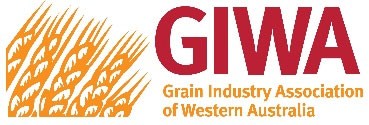 GIWA Council Nomination Form 2022GIWA Councils may have up to 15 members in a standing committee, comprised of a balance of representation from the grain value chain sector skill sets listed below.  Additional members may be co‐opted as non-voting   guests to Council meetings by the GIWA Executive (Board) Nomination Committee.Council nominating for:  (choose only one; use a separate form if nominating for more than one Council) Your name:		Signature:   	Phone number:		Email:   	Position nominating for:___	          Additional Position	                         (choose Chair, Deputy, Member)	                                                                        (If nominating for more than one position)Grain Value Chain Sector Skill Set:Tick the box or boxes that best represent your skill set.* includes agronomists, business advisors, legal, education, human resource or finance and  accounting sector advisorsNominees must be current financial members of GIWA.  Nominations to the GIWA Commodity Councils must be endorsed by the current Chair of the relevant Council after nominations are received.  Nominations will be reviewed by the GIWA Executive (Board) Nominations Committee and are appointed on an annual basis for a three-year term.Please return completed forms by COB Monday 12th September 2022 to admin@giwa.org.au  Ph 08 6262 2128.---------------------------------------------------------------------------------------------------------------------------------OFFICE USE ONLYNominee Endorsed by Chair:Chair (name):	Signed:  	Date:	BarleyOilseedsOatPulseWheattertiary sector researcherspublic sector representativesgrowersprocessors and retailersplant breederslogistics/bulk handling/containerservice providers *marketer or traderindependent or technical expert